AU DEOSEBITA PLACERE DE A VA INVITADUMINICA 2 OCTOMBRIE 2016 INCEPAND CU ORA 14.00LA EVENIMENTUL: 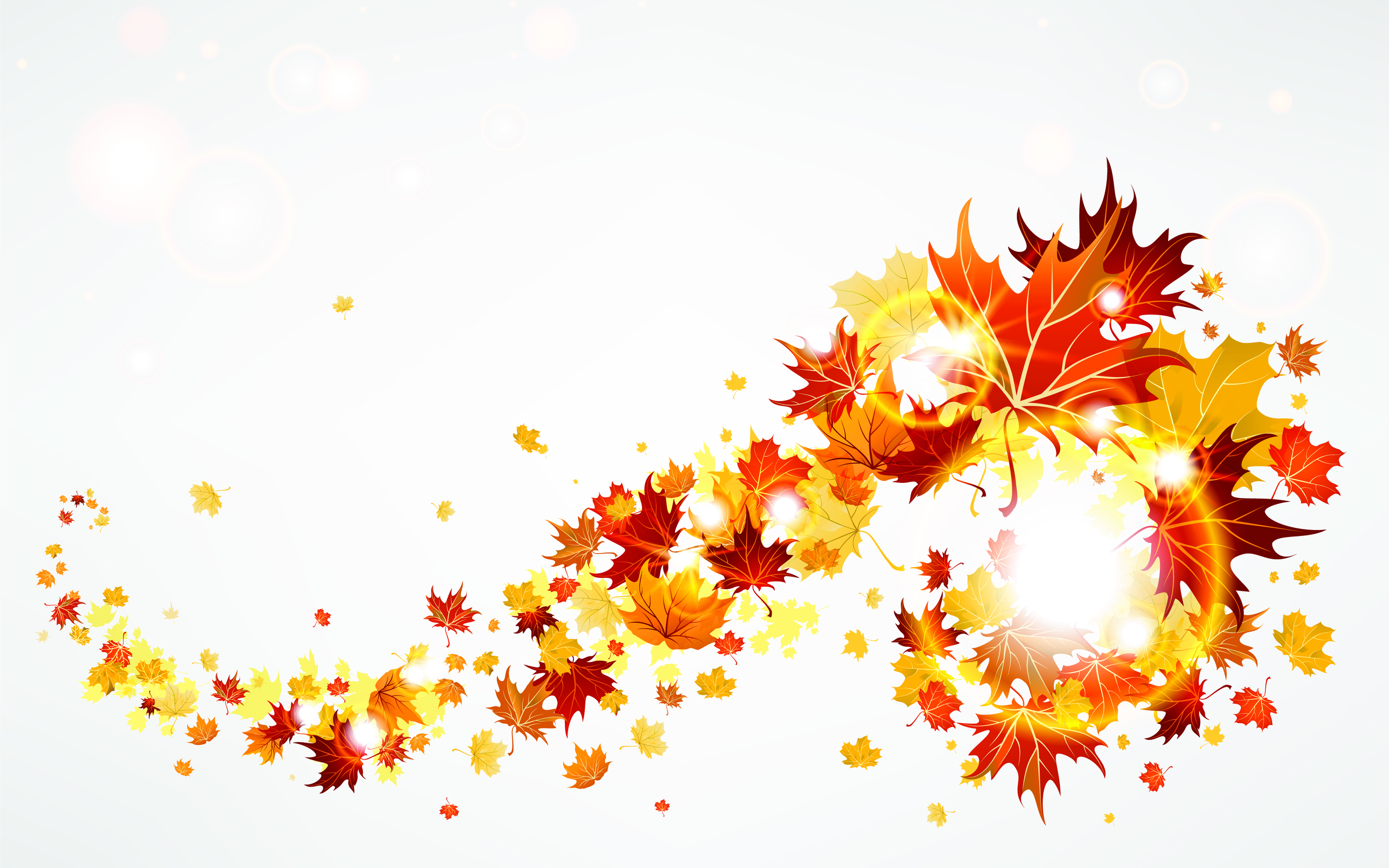 MANIFESTAREA SE VA DESFASURA PE STADIONUL COMUNAL PODOLENIVA ASTEPTAM!